Domov důchodců Božice, příspěvková organizace,si Vás dovoluje pozvat naM a j á l e s,který se koná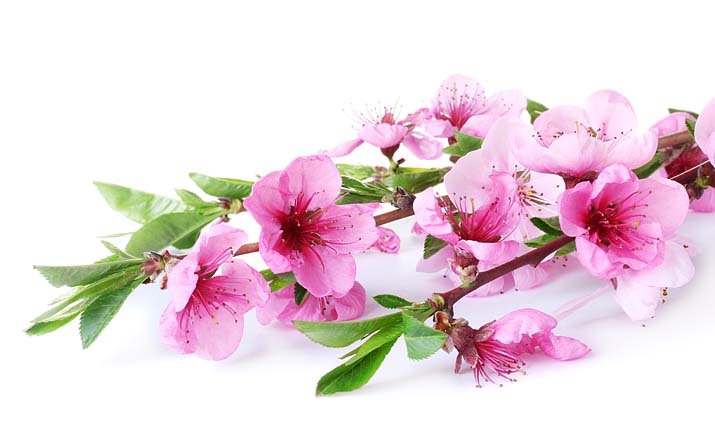   v pátek 16.5.2014 od 13:30 hv jídelně domova.Program:soutěže taneční vystoupení klientů domovahudbaTěšíme se na setkání s Vámi!